MINISTERO DELL’ISTRUZIONE, DELL’UNIVERSITA’ E DELLA RICERCA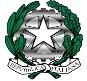 UFFICIO SCOLASTICO REGIONALE PER IL LAZIOISTITUTO COMPRENSIVO STATALESANT’ELIA FIUMERAPIDOVia IV Novembre 03049 S. Elia Fiumerapido (FR)C.F. 90032250608-  0776350200 –  0776351205 	FRIC857001@istruzione.itSant’Elia Fiumerapido, ………………..Ai Signori genitori dell'alunno/a……………………………………….Classe ………………………….Scuola Secondaria di primo GradoOGGETTO: Comunicazione insufficienze scrutinio finale a.s. Ai sensi del D.Lgs 62/2017 art.6 comma 3, si comunica che il Consiglio di classe, nella seduta dello scrutinio finale, svoltosi in data 			ha deliberato di ammettere l’alunno/a 					alla classe 			, pur in presenza di un mancato raggiungimento degli obiettivi in alcune discipline di seguito elencate. Si segnalano le carenze e le lacune presenti con indicazioni di lavoro estivo per il miglioramento dei livelli di apprendimento:Si confida in un'attenta e proficua collaborazione da parte delle famiglie, affinché le Tacuna possano essere colmate, al fine di consentire una prosecuzione serena e soddisfacente del percorso di studi. Nei primi giorni di lezione del mese di settembre a. s.			 i docenti del Consiglio di classe effettueranno prove di verifica dell’avvenuto recupero delle carenze.								IL DIRIGENTE SCOLASTICODisciplina/DocenteVotoCarenze evidenziate/Indicazioni di lavoro